POSITION DESCRIPTION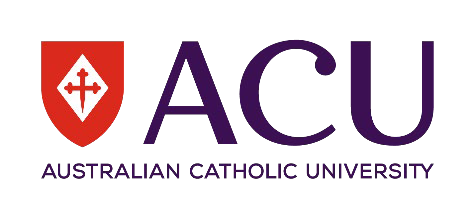 ABOUT AUSTRALIAN CATHOLIC UNIVERSITYMission Statement:	Within the Catholic intellectual tradition and acting in Truth and Love, Australian Catholic University is committed to the pursuit of knowledge, the dignity of the human person and the common good.At ACU we pride ourselves on offering a welcoming environment for everyone. At the same time, we are a university committed to standing for something clear. We stand up for people in need and causes that matter. ACU’s Mission is central to the University and informs every area – integrating the dignity of the human person, the common good, and ethical and social justice considerations into our core activities of student learning and teaching, research and service. We are a publicly funded university which has grown rapidly over the past few years. We’re young, but we are making our mark: ranking among the top universities worldwide. We have seven campuses around Australia, more than 200 partner universities on six continents, and a campus in Rome, Italy. We know that our people make us a university like no other. It’s your values, action and passion that makes the difference. Whatever role you may play in our organisation: it’s what you do that defines who we are. We value staff, offering excellent leave and employment conditions, and foster work environments where they have the ability grow and develop. We continue to invest in our facilities and workplaces, and actively involve staff in shaping the future direction of the organisation. In order to be agents of change in the world, we all need to see life through the eyes of others. We believe that our role as a university is to inspire and equip people to make a difference – and that means cultivating their ability to act and think empathetically. We hope that you might champion these values, and work with us to create a place of learning that is not only the envy of the world, but the making of it. The structure to support this complex and national University consists of: Provost and Deputy Vice-Chancellor  (Academic) Chief Operating Officer & Deputy Vice-Chancellor Deputy Vice-Chancellor (Research) Deputy Vice-Chancellor (Education and Innovation) Deputy Vice-Chancellor (Coordination) Vice President Each portfolio consists of a number of Faculties, Research Institutes or Directorates. The Vice President drives both the Identity and the Mission of the University. In addition, five Associate Vice-Chancellors and Campus Deans focus on the University’s local presence and development of the University at the local ‘campus’ level.ABOUT THE FACULTY OF EDUCATION AND ARTSThe Faculty of Education and Arts hosts the National School of Education, the National School of Arts, and two vibrant, multidisciplinary research institutes: the Institute for Learning Sciences and Teacher Education, and the Institute of Humanities and Social Sciences. The Faculty is recognised nationally and internationally as a leader in teacher education, and for its rapidly rising profile in the humanities and social sciences, especially in the disciplines of history, politics and sociology. Operating across seven campuses including Adelaide, Ballarat, Brisbane, Canberra, Melbourne, North Sydney, Strathfield and our Rome campus in Italy, the Faculty is home to a lively, multicultural community of more than 12,000 students and offers an engaging program of teaching and research for students and staff. Through its research collaborations, student exchange programs and community engagement initiatives, the Faculty also has strong connections with international universities and an array of government, not-for-profit and private organisations.ABOUT THE NATIONAL SCHOOL OF EDUCATION The National School of Education is the largest provider of initial teacher education in Australia with a strong reputation for its high quality, work-ready graduates. Adding to its traditional strengths in early childhood, primary and secondary initial teacher education, the National School of Education’s disciplines reflect key strengths in the areas of early childhood, mathematics and literacy education, the arts, science and technology, educational studies, teacher professional practice, assessment, educational leadership, Indigenous education, and wellbeing and inclusive education. These disciplines are evidenced both in the undergraduate programs and through its extensive postgraduate coursework programs with strong enrolments. The School also has a large number of students undertaking higher degree study through its PhD and EdD programs. POSITION PURPOSEThe position holder provides timely, effective and efficient administrative support for the purpose of sourcing and allocating appropriate field placements (including school and community experience) for courses delivered by the National School of Education.POSITION RESPONSIBILITIESIntroductionA number of frameworks and standards express the University’s expectations of the conduct, capability, participation and contribution of staff.  These are listed below:	ACU Strategic Plan 2020-2023Catholic Identity and MissionACU Capability Development FrameworkHigher Education Standards FrameworkACU Service PrinciplesACU Staff Enterprise Agreement including provisions in relation to Performance Excellence.The Capability Development Framework in particular is important in understanding the core competencies needed in all ACU staff to achieve the University’s strategy and supports its mission.Key responsibilitiesHOW THE ROLE OPERATESKey Challenges and Problem SolvingMaintain relationships with multiple stakeholders, both internal and external (e.g. supervising teachers, students, agencies and academic staff).Meet multiple deadlines within similar timeframes whilst maintaining accuracy and integrity of documentation.Sourcing and reviewing multiple placements simultaneously.Decision Making / Authority to ActThe position holder works within system parameters as specified by University Policies and Procedures and Faculty Guidelines. Complex matters will be escalated to the Team  Leader  / Course Coordinator.The position holder will work under general direction within their area of responsibility and is expected to display reasonable independence, initiative and problem-solving skills with guidance from the nominated supervisor as needed.Communication / Working RelationshipsThe position holder liaises with internal and external stakeholders including course coordinators, students, Government and Non-Government schools and other external agencies to establish and maintain placement opportunities.The position holder communicates internally with staff and students and is responsible for providing information consistent with university policies and procedures.The position holder will be an active member of the Faculty Professional and Community Experience Network.Reporting RelationshipsFor further information about  structure of the University refer to the organisation chart.SELECTION CRITERIAPosition TitleAdministration Officer (Professional and Community Placement)Administration Officer (Professional and Community Placement)Administration Officer (Professional and Community Placement)Organisational UnitFaculty of Education & ArtsFaculty of Education & ArtsFaculty of Education & ArtsFunctional UnitNational School of EducationNational School of EducationNational School of EducationNominated SupervisorTeam Leader, Professional and Community PlacementTeam Leader, Professional and Community PlacementTeam Leader, Professional and Community PlacementHigher Education Worker (HEW) LevelHEW 5Campus/LocationStrathfieldCDF Achievement Level1 All StaffWork Area Position Code#HR to assignEmployment TypeFull-time, Fixed TermDate reviewedJanuary 2019Key responsibilities specific to this positionRelevant Core Competences (Capability Development Framework)Scope of contribution to the UniversityScope of contribution to the UniversityScope of contribution to the UniversityScope of contribution to the UniversityKey responsibilities specific to this positionRelevant Core Competences (Capability Development Framework)Within the work unit or teamSchool or CampusFaculty or DirectorateAcross the UniversityUndertake establishment and allocation of school-based placements including:Liaising with a range of Schools for the placement of students requiring a placement in their course.Allocating placements in a timely manner for students in accordance with their course map.Liaising with supervising teachers to fulfill the requirements for practicum as outlined in course and accreditationpolicies and guidelines.Know ACU Work Processes and SystemsDeliver Stakeholder Centric ServiceCommunicate with ImpactAct as the first point of contact regarding placement for students and schools / agencies experiencing problems with placed students.Know ACU Work Processes and SystemsDeliverStakeholder Centric ServiceEnsure supervision arrangements are in place for placements and maintain databases to ensure requirements are met and accuracy of data.Know ACU Work Processes and SystemsUse available software such as InPlace to maximise efficiency in checking and maintaining mandatory documentation requirements prior to students undertaking placements (including student police checks and Working with Children Check).Know ACU Work Processes and SystemsBe Responsible and Accountable for AchievingExcellenceUndertake establishment and allocation of practicum placements with external agencies; liaise with professional sites to fulfill the requirements of community experience programs as outlined in University policy and guidelines.Know ACU Work Processes and SystemsBe Responsible and Accountable for Achieving ExcellenceDeliverStakeholder Centric ServiceCollect student / associate teacher reports for each placement and prepare reports for academic coordinators.Know ACU Work Processes and SystemsKey responsibilities specific to this positionRelevant Core Competences (Capability Development Framework)Scope of contribution to the UniversityScope of contribution to the UniversityScope of contribution to the UniversityScope of contribution to the UniversityKey responsibilities specific to this positionRelevant Core Competences (Capability Development Framework)Within the work unit or teamSchool or CampusFaculty or DirectorateAcross the UniversityWork with the National School Finance Officer and the Faculty Finance Officer to process employment contracts for University supervisors. Process payment claims for supervising teachers. Liaise with supervising teachers regarding payments, as necessary.Know ACU Work Processes and SystemsDeliver StakeholderCentric ServiceUse a range of Placement reports to make informed decisions on student placements for planning purposes.Be Responsible and Accountable for Achieving ExcellenceMake InformedDecisionsProvide general administrative support, as required. This may include assistance with Open Day and professional transition programs.Know ACU Work Processes and SystemsDeliver StakeholderCentric ServiceQualifications and CapabilityQualifications and CapabilityOther attributesOther attributes9.Demonstrated commitment to cultural diversity and ethical practice principles and demonstrated knowledge of equal employment opportunity and workplace health and safety, appropriate to the levelof the appointment.DesirableDesirable1.Previous experience in a similar role or in a tertiary institution.2.Knowledge of procedures and operations in a tertiary institution.